Την Τρίτη 25 Ιουλίου αρχίζουν οι αιτήσεις για συμμετοχή στην Εμποροπανήγυρη 2017 του Δήμου ΛαμιέωνΑπό την Επιτροπή Εμποροπανήγυρης του Δήμου Λαμιέων ανακοινώνεται ότι  η Εμποροπανήγυρη 2017 θα πραγματοποιηθεί από 9 έως 15 Σεπτεμβρίου στην οδό Φιλίας και στο τμήμα που περιλαμβάνεται μεταξύ των οδών Αγράφων και Ταϋγέτου, δίπλα από το χώρο της Πανελλήνιας Έκθεσης Λαμίας.Οι αιτήσεις για την συμμετοχή στην Εμποροπανήγυρη του Δήμου Λαμιέων, με όλα τα απαραίτητα δικαιολογητικά, θα υποβάλλονται καθημερινά από την Τρίτη 25 Ιουλίου έως και την Πέμπτη 30 Αυγούστου 2017.Η υποβολή των αιτήσεων μπορεί να γίνει:Στο Γραφείο Πρωτοκόλλου του Δήμου Λαμιέων, από 8.30 π.μ. μέχρι 2.30 μ.μ στο ισόγειο του Δημοτικού Καταστήματος, οδός Φλέμινγκ και Ερυθρού Σταυρού, Τ.Κ. 351 31.Ταχυδρομικά στο Δημαρχείο Λαμίας, στην ανωτέρω διεύθυνση με την ένδειξη «για την Επιτροπή Εμποροπανήγυρης».με FAX στο 22313 51064.με ηλεκτρονικό ταχυδρομείο στη διεύθυνση vassilis.nikolaou@lamia-city.grΟι ενδιαφερόμενοι, προκειμένου να κατοχυρώσουν σειρά προτεραιότητας σύμφωνα με τον Κανονισμό της εμποροπανήγυρης, θα πρέπει να καταβάλουν προκαταβολή ίση με το 50% του τέλους που αντιστοιχεί στον αριθμό των θέσεων που αιτούνται, από την Τρίτη 25 Ιουλίου και ώρα 8:00 π.μ. (ώρα έναρξης λειτουργίας των τραπεζών) μέχρι και τη Δευτέρα 14 Αυγούστου 2017. Καταληκτική ημερομηνία για την αποπληρωμή του τέλους συμμετοχής ορίζεται η Πέμπτη 30 Αυγούστου 2017. 	Η πληρωμή της προκαταβολής καθώς και η αποπληρωμή του τέλους συμμετοχής μπορεί να γίνει από τον αιτούντα:απ’ ευθείας στο Ταμείο του Δήμου Λαμιέωνμε κατάθεση σε Τράπεζα, στον τραπεζικό λογαριασμό του Δήμου Λαμιέωνμε πληρωμή μέσω ηλεκτρονικής τραπεζικής εντολής (e-banking, web-banking κ.λ.π.)Αριθμός λογαριασμού: 5163-052573-101 (ΤΡΑΠΕΖΑ ΠΕΙΡΑΙΩΣ)IBAN: GR79 0172 1630 0051 6305 2573 101Την Δευτέρα 4 Σεπτεμβρίου 2017 και ώρα 12 μ.μ. θα πραγματοποιηθεί στην αίθουσα του Πολιτιστικού Κέντρου του Δήμου στην οδό Λεωνίδου 9-11, παρουσία των αιτούντων ή νόμιμα εξουσιοδοτημένων εκπροσώπων τους, η συνεδρίαση της Επιτροπής Εμποροπανήγυρης με θέμα την κατακύρωση των θέσεων στους συμμετέχοντες.Η διάταξη των θέσεων εμφανίζεται στο σχετικό τοπογραφικό διάγραμμα που είναι αναρτημένο στην ιστοσελίδα του Δήμου.Οι ενδιαφερόμενοι για περισσότερες πληροφορίες μπορούν να απευθύνονται στα τηλέφωνα 22313 51088 και 22313 51002.                                                                                                   Από το Γραφείο Τύπου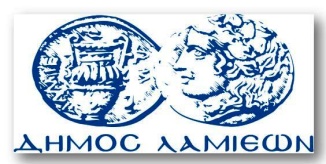         ΠΡΟΣ: ΜΜΕ                                                            ΔΗΜΟΣ ΛΑΜΙΕΩΝ                                                                     Γραφείου Τύπου                                                               & Επικοινωνίας                                                       Λαμία, 18/7/2017